NAME: ________________________PLANNING YOUR PERSONAL NARRATIVE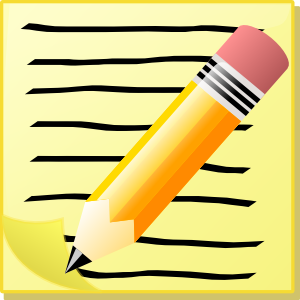 Engage & Orient Your ReaderDIRECTIONSUse your homework (attached to the Engaging & Orienting packet) and model responses to help you fill out the graphic organizer below.ENGAGEORIENTSTANDARDOBJECTIVEW.10.3A Engage and orient the reader by setting out a problem, situation, or observation, establishing one or multiple point(s) of view, and introducing a narrator and/or characters; create a smooth progression of experiences or events. Use graphic organizers to strategically plan a main action, setting, narrator(s), and cast of main characters that will engage and orient my reader.ITEM SELECTED:PROBLEM/SITUATION/OBSERVATIONPROBLEM/SITUATION/OBSERVATIONGUIDING QUESTIONSEXAMPLEWhat is the problem, situation, or observation of your story? What interesting points are you going to include that will engage the reader and make the story more interesting? [LIST 4 EVENTS IN YOUR RESPONSE]I realize that I have reached the moment I have been waiting on for 3 years.Arriving at Copacabana Beach and seeing thousands of fans of all different RESPONSE: RESPONSE: SETTINGSETTINGGUIDING QUESTIONSEXAMPLEWhere does your story take place? Describe it.What does you reader need to know about the setting in order to experience the moment? List several important details. - Copacabana Beach, side-streets, the subway- Humidity, what felt like hundreds of different cultures all celebrating for the same event all at one time, joy, yelling, food cooking, salt-water smell, cold after the sun went down, laughing, sugar…RESPONSE: RESPONSE: NARRATORNARRATORGUIDING QUESTIONSEXAMPLEAre you going to tell your story from multiple perspectives or just one?Are you the narrator?Will you be reliable or will you exaggerate the truth?What do you want the reader to think about you?I’m going to try writing my narrative from the perspective of the headband… as if the headband is telling the story. I may attempt writing from the headband’s perspective and then switch to my own once I receive the gift in the plot. I am going to exaggerate the truth for the parts that I can’t remember (ex: the Argentinian girl’s name)I want the reader to focus more on my experience rather than who I am. I think it would be more entertaining if it feels like they are there too… RESPONSE:RESPONSE:CHARACTERSCHARACTERSGUIDING QUESTIONSEXAMPLEWho are the significant characters in your story?What do you want the reader to know about each of them?[Pick at least 3]The headband – I want them to see everything that I saw and the Argentinian girl saw. I will have to make up parts of the story that I didn’t experience for myself, but I’d like to try and be as accurate as possible. I will have to explain my appearance at some point: blue flowers with a little yellow coloring, plastic, cheap-looking, little girlish …RESPONSE:RESPONSE: